Отдел надзорной деятельности и профилактической работы Медвежьегорского и Пудожского районовУНДиПР ГУ МЧС России по РК информирует о проведении Месячника безопасности на водных объектах: «Правила поведения на тонком льду».  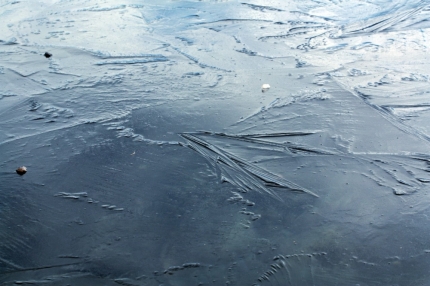 Ежегодно тонкий лед становится причиной гибели людей, чаще всего среди погибших оказываются дети, которые гуляют вблизи замерзших водоемов без присмотра родителей, и рыбаки, выходящие на свой страх и риск на непрочный и коварный лед. Многие рыбаки–любители, провалившись раз под лед, идут снова и снова, надеясь на авось… и очередное везение, однако, такая самоуверенность приводит только к непоправимой трагедии. Избежать происшествий можно, если соблюдать правила и меры личной безопасности. Одна из самых частых причин трагедий на водоёмах – безответственное поведение людей в состоянии алкогольного опьянения. Люди становятся беспомощными, притупляется чувство самосохранения, реакции замедляются, и они не могут адекватно реагировать на чрезвычайную ситуацию.Чтобы не произошло беды на тонком льду необходимо знать: Основным условием безопасного пребывания человека на льду является соответствие толщины льда прилагаемой нагрузке:- безопасная толщина льда для одного человека не менее 7 см;- безопасная толщина льда для сооружения катка 12 см и более;- безопасная толщина льда для совершения пешей переправы 15 см и более;- безопасная толщина льда для проезда автомобилей не менее 30 см.Время безопасного пребывания человека в воде:- при температуре воды +24°С время безопасного пребывания 7-9 часов,- при температуре воды +5 - +15°С - от 3,5 часов до 4,5 часов;- температура воды +2 - +3°С оказывается смертельной для человека через 10-15 мин;- при температуре воды -2°С – смерть может наступить через 5-8 мин.Критерии льда:прочный:- прозрачный лёд с зеленоватым или синеватым оттенком;- на открытом бесснежном пространстве лёд всегда толще.тонкий:- цвет льда молочно-мутный, серый лёд, обычно ноздреватый и пористый, такой лёд обрушивается без предупреждающего потрескивания;- лёд, покрытый снегом (снег, выпавший на только что образовавшийся лёд, помимо того, что маскирует полыньи, замедляет рост ледяного покрова);- лёд более тонок на течении, особенно быстром, на глубоких и открытых для ветра местах; над тенистым и торфяным дном; у болотистых берегов; в местах выхода подводных ключей; под мостами; в узких протоках; вблизи мест сброса в водоемы теплых и горячих вод промышленных и коммунальных предприятий;- в местах, где растет камыш, тростник и другие водные растения.Для экстренной связи с пожарными и спасателями звоните по телефону 101 (мобильная связь), 01 (проводная связь)